Областная  общественная патриотическая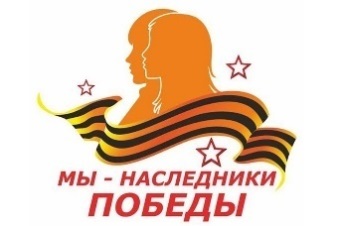 организация детей и молодёжи«Наследники Победы» Смоленщины215116 Смоленская область, г. Вязьма, ул. Комсомольская, 16 Тел/факс (48131) 6 11 63 smoldolg@mail.ruПОЛОЖЕНИЕпо проведению областного двухэтапного мероприятия «Урок живой истории», посвященного 75-тию победы в Великой Отечественной войне.1.Общее Положение.Каждый человек – участник истории, потому, что живет в определенное историческое время,  хочет знать историю своих предков, своей страны, своего народа. «Кто прячет прошлое ревниво, тот вряд ли с будущим в ладу», - сказал великий наш современник А. Твардовский. Прошлое - это жизнь наших дедов и прадедов. Их кровь, боль, радость и горе. Сегодняшний день России - наше настоящее. Настоящее, от которого зависит будущее. Уроки живой истории" стали частью социально-образовательной жизни сравнительно недавно. Формат подобных занятий предполагает, что дети и молодёжь не только по – новому проведут время, но также расширяют свой кругозор, открывая для себя новые факты героической военной истории, человеческих возможностей, погружаясь в исторические события не только теоретически, но и практически. Мероприятия должны создать у ребят атмосферу полного «погружения» в эпизод боевых действий с соблюдением исторической хронологии. Это поиск новых форм, позволяющих по-новому взглянуть и прочувствовать исторические события своей малой и большой Родины.Настоящее Положение определяет порядок организации и проведения мероприятия «Живой урок истории» в условиях действия Указа Губернатора Смоленской области от 18.03.2020 № 24 «О введении режима повышенной готовности» и внесенных Указом Губернатора изменений Смоленской области от 24.07.2020 № 89 «О внесении изменений в Указ Губернатора Смоленской области от 18.03.2020 № 24».
	2. Целями и задачами данного мероприятия являются:•	создание условий для формирования устойчивого интереса к истории края, России, нравственно-патриотических чувств и ценностных ориентаций;•	объединение членов СООО ПО ДиМ «Наследники Победы» и других патриотов  на основе проекта «Уроки живой истории» в общее патриотическое поле деятельности;•	формирование гражданского и патриотического сознания детей и молодёжи для сохранения связи поколений; •	формирование патриотически ориентированной личности членов организации, их активной гражданской позиции;•	формирование реалистичного восприятия истории Великой Отечественной войны и понимания цены подвига защитников Родины.•	развитие и стимулирование интеллектуального потенциала, воображения и художественного творчества детей;•	систематизирование и закрепление знаний по истории Смоленщины, России с помощью представленного информационного материала о памятных местах и событиях, представленного в неординарных ситуациях. 2 Учредители и организаторы2.1.Учредителем  мероприятия является Смоленское областное государственное казенное учреждение «Центр патриотического воспитания и допризывной подготовки молодежи  «ДОЛГ». 2.2. Организацию и проведение мероприятия  осуществляет СООПО ДиМ «Наследники Победы» при поддержке СООО ПО «Долг»; реконструкторов  военно-исторического клуба «Вечный огонь» из г. Кубинка Московской области.3.Финансирование.Расходы, связанные с подготовкой и проведением  мероприятий, несут:СОГКУ «Центр «Долг», в рамках финансирования, определенного Программой;С использованием средств гранта Президента Российской Федерации, предоставленного Фондом президентских грантовруководители образовательных учреждений, поисковых отрядов, общественных объединений и клубов патриотической направленности, делегации МРО «Наследники победы», другие организации и частные лица - по согласованию.   4. Место проведения.Военно-исторический марш-поход проходит по окрестностям деревень Всеволодкино, Петино, урочищ Рожново, Нарышево, Федоровка, Паршуки, Обухово Вяземского района Смоленской области и д. Чепчугова и д.Богородицкое. 5.Время проведения:Два этапа: 5. 1.С 02.09.2020г. по 06.09.20г. 5.2. С 09 по 13 09 2020 г.Участники 1 этапа – студенты вяземских колледжей и организации «Наследники Победы» в возрасте от 16 до 19 лет. Современные парни и девушки в военной форме времён Великой Отечественной войны.Участники 2 этапа –  юные патриоты организации «Наследники Победы» в возрасте от 13 до 15 лет, учащиеся общеобразовательных учреждений муниципального образования «Вяземский район»; «Угранский район», «Тёмкинский район», Новодугинский «район» Смоленской области, члены общественных патриотических организаций и объединений проводят свой этап урока живой истории в д. Чепучгово, д. Богородицкое.Примерная программа мероприятия «Живой Урок истории» для подростков 13-15 лет включает в себя мастер-классы, возложение к Вечному огню. 2.	Информационный стенд работы: а) Герои-земляки;б) Наука побеждать;в) Солдатский привал;г) Армейский магазин;д) Они защищали родину.11.Документация команды:•	списки команд с указанием личных данных участников и руководителей  •	медицинская справка о состоянии здоровья (если отсутствует отметка врача в списке);•	оригинал или копию документа, удостоверяющего личность участника (свидетельство о рождении или паспорт);•	заявление/согласие, подписанное одним из родителей (законным представителем) несовершеннолетнего участника 12. Участники  должны  предоставить:- заявку на участие за неделю до назначенного срока проведения мероприятия;- письменное согласие родителя (законного представителя) на размещение фотоматериалов и личной информации о ребёнке (фамилия, имя, наименование образовательного учреждения, класс) в местных средствах массовой информации (сайт, телевидение, газета).13. Проезд участников до места проведения мероприятия  и обратно за счет командирующей стороны.14. Проживание участников  Мероприятия  и горячее питание осуществляется за счет принимающей стороны. 6.5. Участники должны иметь: берцы, резиновые сапоги, дождевики, теплые вещи; полевую форму одежды, ложку и чашку; необходимые принадлежности для походных условий проживания.Утверждено                                                                             По СООПО Дим «Наследники Победы»                                                                                